苗栗縣109年度國家C級足球教練講習會實施計畫一、依　　據：教育部體育署辦理「109年補助直轄市及縣市政府推動學校足球實施計畫。二、目　　的：為提升本縣足球教練水準與素質，培養足球專業教練人才，以推展足球運動。三、指導單位：教育部體育署、中華民國體育運動總會、中華民國足球協會、苗栗縣政府教育處。四、主辦單位：苗栗縣錦水國小、苗栗縣體育會足球委員會。五、協辦單位：苗栗縣尖山國小。六、講習時間：自109年5月 28 日至 30日及6月5日至 7日，共計6天。七、講習地點：苗栗縣尖山國小足球場。八、講習人數：24名。九、講習課程：依據中華民國足球協會制定之課程安排。十、報名資格：中華民國國民，國民中學以上畢業(含同等學歷)、品行端正、凡年滿20歲（民國89年5月28日以前出生者、有豐富踢球或足球教學經驗為佳，均可報名參加）。十一、報名手續：報名時間自即日起至109年4月13日止。報名表請寄至E-mail：ctfa.coacheducation@gmail.com. 名單審查結果將於109年4月17日公佈於中華民國足球協會網站www.ctfa.com.tw。報名檢附資料：1.報名表一份（請至中華民國足球協會網站下載報名表）。2.身分證正反面(彩色掃描jpg電子檔) 3.近半年半身二吋脫帽正面照片一張(彩色掃描jpg電子檔)。4.若有，最近10堂足球課的教案（掃瞄）電子檔。5.切結書(親筆簽名的電子檔)。6.檢附最近一個月核發的刑事記錄證明。範例:3份彩色掃描jpg電子檔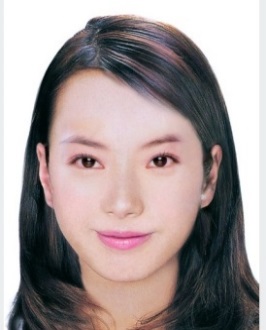 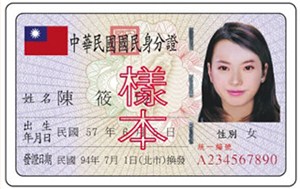 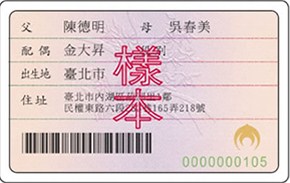 十二、報到時間：109年5月28日上午8時45分前報到。
地點：尖山國小
聯絡人：黃俊硯 0921-151-546十三、測驗與頒證：含學科及術科測驗，合格者由中華民國足球協會頒發中華民國C級教練證書。十四、其他規定：(一)本次講習費用由苗栗縣體育會足球委員會補貼，唯須繳交講習服裝費(2套)合共為新臺幣1,600元，請於上課當天現場繳交給此次講習聯絡人黃俊硯先生。  (二)提供午餐，其餘相關事宜請參加學員自理。  (三)報名後，如欲取消參與請提出相關證明，若無故取消，視其情節得停止
     參加本會及中華民國足球協會舉辦各項活動一年。(四)講習期間一律不得請假，若無特殊突發事故而要求退訓者，視其情節得停止參加本會及中華民國足球協會舉辦各項活動二年。(五)學員如有先天疾病或身體不適請提前告知。(六)申請資料虛偽不實，視其情節得停止參加本會及中華民國足球協會舉辦各項活動一年。十五、本計畫報請主管機關與中華民國體育運動總會核定後實施修正時亦同。